            На основании приказа Министерства образования и науки Российской Федерации от 14 июня 2013 года № 462 «Об утверждении Порядка проведения самообследования образовательной организации», приказа Министерства образования и науки Российской Федерации от 10 декабря 2013 года № 1324 «Об утверждении показателей деятельности образовательной организации, подлежащей самообследованию», приказа от  14 декабря 2017 г. N 1218 «О внесении изменений в порядок проведения самообследования образовательной организации», утвержденный приказом Министерства образования и науки Российской Федерации от 14 июня 2013 г. № 462, с целью оценки эффективности деятельности ДОУ, содержания и качества подготовки воспитанников дошкольного учреждения за 2018   год и для определения дальнейших перспектив развития детского сада была проведена процедура самообследования Муниципального бюджетного дошкольного образовательного учреждения детский сад «Полянка» села Новополянье Чаплыгинского муниципального района Липецкой области.	1. Аналитическая часть	    Муниципальное бюджетное дошкольное образовательное учреждение детский сад «Полянка» села Новополянье Чаплыгинского муниципального района Липецкой области функционирует с1993 года.Образовательная деятельность осуществляется в соответствии с лицензией на право ведения образовательной деятельности №  1644 Серия 48Л01 Регистрационный № 001830 от 15.06.2017 года. Юридический адрес:399941,  Липецкая область,  Чаплыгинский район, село Новополянье, ул. Школьная, д. 6.Режим работы учреждения: с 8.00 до  17.00. Выходные дни: суббота, воскресенье, праздничные дни.Телефон: 8(904) 699-57-72 Электронный адрес: novopolanieds@yandex.ru Сайт: polyanka.okis.ru/                                                                                              Учредитель: Администрация  Чаплыгинского муниципального района Липецкой области.1.1. Оценка образовательной деятельности      В  2018  году в ДОУ функционировало 2  разновозрастных группы  для детей с 1,5 до 8 лет общеразвивающей направленности.Списочный состав детей на 31.12.2018 г. - 33 ребенка.Образовательный процесс в ДОУ осуществлялся по основной образовательной программе дошкольного образования. Основная образовательная программа соответствует принципу развивающего образования, целью которого является развитие ребенка. Сочетает принципы научной обоснованности и практической применимости, соответствует критериям полноты, необходимости и достаточности, обеспечивает единство воспитательных, развивающих, обучающих целей и задач, основывается на комплексно  -  тематическом принципе построения образовательного процесса, построена с учетом принципа интеграции образовательных областей.      Образовательная деятельность ведётся на русском языке, в очной форме, нормативный срок обучения 5 лет, уровень образования - дошкольное образование.       По вопросам преемственности образования ДОУ активно взаимодействует    МБОУ СОШ № 2 в с. Новополянье, а также находится в едином образовательном пространстве с    ГУЗ «Чаплыгинская РБ», библиотекой, Центром досуга и культуры с. Новополянье.        Таким образом, образовательная деятельность в ДОУ осуществляется в соответствии с требованиями, предъявляемыми законодательством к дошкольному образованию.1.2. Система управления ДОУ          Коллегиальными органами управления ДОУ являются: общее собрание, педагогический совет. Общее руководство ДОУ осуществляет Общее собрание ДОУ. Представительным органом родительской общественности дошкольного учреждения является  Совет родителей, который принимает активное участие в обеспечении оптимальных условий для организации образовательного процесса, привлечению семей к совместным проектам и акциям в рамках реализации ООП ДОУ.         В состав Совета родителей входят не менее двух представителей родителей, делегированных  на собрании родителей (законных представителей).Совет родителей:-  рассматривает и вносит мотивированное мнение по проектам локальных нормативных актов ДОУ, затрагивающих права и законные интересы детей и их родителей (законных представителей);-  обеспечивает взаимодействие родителей (законных представителей) воспитанников ДОУ и администрации ДОУ в вопросах совершенствования условий для осуществления образовательного процесса, охраны жизни и здоровья, свободного и гармоничного развития личности каждого ребенка;-  оказывает содействие администрации ДОУ в деятельности по защите законных прав и интересов детей;-  оказывает содействие ДОУ в проведении массовых мероприятий с детьми;-  организует с родителями (законными представителями) воспитанников разъяснительную и консультативную работу.         Представительным органом  работников является действующее  в ДОУ Общее собрание работников.         Структура, порядок формирования, срок полномочий и компетенция органов управления ДОУ, принятия ими решений устанавливаются Уставом ДОУ в соответствии с законодательством Российской Федерации.         Управление в ДОУ строится на принципах единоначалия и самоуправления, обеспечивающих государственно-общественный характер управления. Административные обязанности в педагогическом коллективе распределяются в соответствии с должностными обязанностями. Основными формами координации  деятельности администрации  ДОУ являются: анализ результатов, планирование, прогнозирование, тематический и оперативный контроль, мониторинг, коррекция программ и планов.         Таким образом, в ДОУ реализуется возможность участия в управлении детским садом всех участников образовательных отношений. В ДОУ создана структура управления в соответствии с целями и содержанием работы учреждения. Система управления  ДОУ обеспечивает оптимальное сочетание традиционных и современных тенденций, что позволяет эффективно организовывать образовательное пространство ДОУ. Одним из путей повышения качества дошкольного образования мы видим в установлении прочных связей, тесного сотрудничества с родителями (законными представителями) наших воспитанников.1.3. Содержание и качество подготовки воспитанников           В 2018 году из детского сада выпустились в школу 3 воспитанник.	В течение года совершенствовалась образовательная работа с детьми по реализации  каждой области Программы через интеграцию с другими образовательными областями в свете ФГОС ДО. В ходе проведения образовательной деятельности по разработанному комплексно-тематическому планированию доработаны отдельные пункты данного планирования с учетом  рекомендаций и мнений педагогов детского сада.  В результате правильно построенного образовательного процесса, созданных условий и знания инновационных технологий педагоги ДОУ систематически и объективно отслеживают динамику развития детей.            Анализ качества освоения программного материала воспитанниками по образовательным областям позволяет выстроить следующий рейтинговый порядок: наиболее высокие результаты у воспитанников по таким образовательным областям,  как  «Познавательное развитие»  -  92% «Социально-коммуникативное развитие»  -  92,5% Физическое развитие»  -93% «Художественно-эстетическое развитие»  -  90% ,«Речевое развитие»  -85% .  Показатели результативности увеличились по сравнению с предыдущим периодом. Воспитателями была проведена работа над ошибками,  заинтересованность воспитателей индивидуальным направлением в процессе обучения и воспитания  была повышена.В 2018 году воспитанники ДОУ принимали участие в мероприятиях:-  участие  в районном  конкурсе «Дорога глазами детей» (ноябрь2018);-  участие в районном  конкурсе «Вместо ёлки  - новогодний  букет» декабрь 2018);        Адаптация детей, поступивших в ДОУ, прошла успешно. В  2018  учебном году  всего поступило  8  детей.  Во время адаптации ежедневно проводился фильтр детей, велся более тщательный контроль за проведением режимных моментов.Для успешного прохождения адаптационного периода проводились следующие мероприятия:- родительские собрания;- консультации;- индивидуальные беседы;-создание индивидуального  графика адаптации по согласованию с родителями и с учетом индивидуальных особенностей детей;-составление социального портрета семьи ребенка.Можно отметить, что в последние годы адаптация детей к ДОУ проходит довольно успешно, что говорит об отлаженной системе  адаптирующих мероприятий в ДОУ.Случаев травматизма среди детей и сотрудников в текущем периоде - нет.Посещаемость воспитанников ДОУ за 2018 год составила 70 %.Средний показатель пропущенных дней при посещении дошкольной образовательной организации по болезни на одного воспитанника  составил 8 дней.Группа здоровья:1- 23чел. (58 %)2- 10чел.  (42%)3- 0 чел.4- 0 чел.       Анализ показателей посещаемости и заболеваемости говорит о необходимости усиления контроля в этих направлениях.        Таким образом, следует отметить, что большинство воспитанников освоили содержание образовательной программы по своей возрастной группе на среднем и высоком  уровне;  необходимо повысить заинтересованность педагогов в подготовке детей к участию в детских образовательных проектах и конкурсах  областных, федеральных  уровней. Педагогам ДОУ совершенствовать работу по выработке наиболее эффективных мероприятий повышения и сохранения здоровья детей. 1.4. Организация учебного процесса          Содержание образовательного процесса  в ДОУ определялось целями и задачами ООП ДОУ и реализовывалось в различных видах деятельности: игровой, коммуникативной, познавательно-исследовательской, конструктивной, музыкальной, трудовой и др. При этом приоритетное место при организации учебного процесса отводилось игре.Образовательный процесс реализовывался через совместную деятельность взрослого и детей (организованная регламентированная деятельность и образовательная деятельность в режимных моментах) и самостоятельную деятельность детей. Образовательный процесс строился с учетом комплексно-тематического планирования, который обеспечивал системность и последовательность в реализации программных задач по разным образовательным областям.          В условиях внедрения  ФГОС ДО потребовало  от педагогов совершенствования педагогических технологий. Главный принцип в отборе технологий дошкольного образования, используемых в работе, был принцип продуктивного обучения, направленный на развитие творческих способностей, формирование у дошкольников интереса и потребностей  к активной созидательной деятельности.         Основные педагогические технологии, используемые при реализации ООП ДОУ:-  технология ТРИЗ, как система методов и приемов использовалась педагогами во всех образовательных областях, в результате чего значительно повысилось качество реализации ООП ДОУ;-  здоровьесберегающие технологии помогли воспитанникам овладеть набором простейших норм и способов поведения, способствующих сохранению и укреплению здоровья.  Закаливание, пальчиковая гимнастика, дыхательная гимнастика,  динамические паузы использовались воспитателями и инструктором по ФК в совместной образовательной деятельности;-  информационно-коммуникационные технологии использовались всеми воспитателями  ДОУ для оптимизации педагогического процесса: подбор познавательного материала к образовательной деятельности; создание презентаций для повышения эффективности образовательной деятельности с детьми и педагогической компетенции у родителей в процессе проведения родительских собраний; оформление групповой документации, отчетов;-технология проектирования позволила педагогам индивидуализировать образовательный процесс и предоставила возможность ребенку проявить самостоятельность в планировании, организации и контроле своей деятельности. В 2018  году были реализованы такие проекты, как «Птичья столовая», «Еда полезная и вредная», «Я. Мой дом. Моя малая Родина», «Литературная гостиная», «Театрализация басен Крылова»; -  в технологии проблемного обучения использовался деятельностный подход, при котором реализовывалась активная самостоятельная и совместная деятельность детей по усвоению новых знаний.Использование современных образовательных технологий в образовательном процессе ДОУ способствовало повышению мотивации к образовательной деятельности, эффективности педагогической работы, совершенствованию педагогического мастерства.          Реализация задач осуществлялась посредством разнообразных форм работы с педагогами. Это проведение семинаров, семинаров  –  практикумов, семинаров  –  консультаций, проводилась презентация педагогического опыта дошкольного учреждения.         Организация питания в ДОУ  соответствует санитарно-эпидемиологическим правилам и нормативам. В ДОУ организовано 4-х разовое питание. Питание организовано в соответствии с примерным десятидневным меню, составленным с учетом  рекомендуемых среднесуточных норм питания  для двух возрастных категорий: для детей с 2 до 3-х лет и для детей от 3 до 8лет. На основании утвержденного примерного меню ежедневно составляется меню-требование установленного образца с указанием выхода блюд для детей разного возраста. На каждое блюдо заведена технологическая карта. Выдача готовой пищи осуществляется только после проведения приемочного контроля бракеражной комиссией.Медицинское обслуживание в ДОУ находится в ведомстве ГУЗ «Чаплыгинская РБ».  Медицинское обслуживание детей  в детском саду осуществляется медсестрой ФАПа. Медицинский кабинет и изолятор отсутствуют.            В ДОУ в течение отчетного периода  года отсутствовали дети с ограниченными возможностями здоровья. В связи с чем, специализированная (коррекционная) помощь детям с ограниченными возможностями здоровья в ДОУ не проводилась.           Таким образом, учебный процесс в ДОУ организован в соответствии с требованиями, предъявляемыми законодательством к дошкольному образованию  и направлен на сохранение и укрепление здоровья воспитанников, предоставление равных возможностей для  их  полноценного развития  и подготовки к дальнейшей учебной деятельности и жизни в современных условиях.1.5. Востребованность выпускниковВ 2018 году в школу выпустилось 3 воспитанника.1.6. Качество кадрового обеспеченияПедагогическими кадрами дошкольное учреждение  было укомплектовано на  100%.  Все педагогические работники имеют профессиональное педагогическое образование.Высшее профессиональное образование имеют – 66% педагогов. Аттестованы: на высшую квалификационную категорию  -  0 педагогов, первую – 1 педагог. Доля педагогических работников, прошедших курсы повышения квалификации составляет 100%.           В детском саду педагоги успешно занимаются самообразованием, которое предусматривает расширение и углубление профессионально  методических знаний и умений, совершенствование уровня профессиональной подготовки.          Педагоги ДОУ  участвуют в  конкурсах: районных, региональных, всероссийских, повысилось число участвующих педагогов в различных конкурсах в сравнении с прошлым годом. Успешная педагогическая деятельность позволяет педагогам делиться опытом работы с коллегами на уровне района. Использование компьютерных технологий помогают педагогам не только сделать изучение материала более наглядным, интересным, проблемным, но и показать связь между отдельными предметными областями. В МБДОУ д/с «Полянка» с. Новополянье  имеется информационно-техническая база: ноутбук, принтер,  создан официальный сайт ДОУ, имеется доступ в Интернет.          Анализ профессионального уровня педагогов позволяет сделать выводы о том, что коллектив ДОУ сплоченный, квалифицированный, имеет достаточный уровень педагогической культуры, стабильный, работоспособный. Высокий профессиональный уровень педагогов позволяет решать задачи воспитания и развития каждого ребенка.          Таким образом, следует отметить высокий уровень профессионализма педагогического коллектива ДОУ, участие педагогов в распространении собственного опыта внедрения ФГОС в образовательную деятельность.1.7. Качество учебно-методического обеспечения            Учебно-методическое обеспечение включает работу по оснащению образовательной деятельности передовыми методиками, учебно-методическими комплексами, методическими средствами, способствующими более эффективной реализации программно-методической, научно-экспериментальной, воспитательной деятельности педагогических работников.         В ДОУ имеется необходимое методическое обеспечение: программы, методические пособия, дидактический материал. Методическое сопровождение реализации ООП соответствует профессиональным потребностям педагогических работников, специфике условий осуществления образовательного процесса. Активно используются  ИКТ: в управлении процессом реализации ООП, в обеспечении образовательного процесса,  для проведения мониторинга, создан сайт для взаимодействия со всеми участниками образовательного процесса, в том числе с родителями, с органами управления образования, другими ДОУ, социальными институтами.           Учебно-методическое, обеспечение в ДОУ соответствует требованиям реализуемой образовательной программы, обеспечивает образовательную деятельность, присмотр и уход. В ДОУ созданы условия, обеспечивающие повышение мотивации участников образовательного процесса на личностное саморазвитие, самореализацию, самостоятельную творческую деятельность. Педагоги имеют возможность пользоваться как фондом учебно-методической литературы, так и электронно-образовательными ресурсами. Для обеспечения качественного воспитания, образования и развития дошкольников в соответствии с ФГОС ДО необходимо продолжать обновление методического и дидактического обеспечения к ООП ДОУ, уделив особое внимание игровым развивающим технологиям и использованию ИКТ. Необходимо оборудовать рабочие места воспитателей компьютерами.           Таким образом,  учебно-методическое, обеспечение в ДОУ соответствует требованиям реализуемой образовательной программы, обеспечивает образовательную деятельность, присмотр и уход. Педагоги имеют возможность пользоваться как фондом учебно-методической литературы, так и электронно-образовательными ресурсами. 1.8. Качество библиотечно-информационного обеспечения ДОУ          В ДОУ для педагогов имеется доступ к информационным системам  и Информационно–телекоммункационным сетям, библиотечно-информационным ресурсам. Библиотечный фонд представлен детской художественной литературой (хрестоматии, произведения детских писателей как зарубежных так и отечественных, сборники стихов, научно-популярная литература, словари, энциклопедии), педагогической, психологической методической литературой для педагогов и родителей, а также другими информационными носителями (аудио-, СД-дисках и т.д.). Для организации образовательной деятельности  имеются репродукции картин, иллюстративный материал, дидактические пособия.          В течение года библиотечный фонд пополнился новинками методической литературы, наглядно-дидактическими пособиями серии «Мир в картинках»; нормативно-правовой и методической литературой по организации предметно-развивающей среды в соответствии с ФГОС ДО, однако требуется его дальнейшее пополнение.         Таким образом, следует отметить обеспеченность образовательного процесса методической литературой в соответствии с ФГОС ДО. Продолжить работу по расширению библиотечного фонда в контексте развития системы дошкольного образования.1.9. Качество материально-технической базы        Важным фактором, благоприятно влияющим на качество образования, распространение современных технологий и методов воспитания, является состояние материально-технической базы. Наш детский сад имеет  одноэтажное, приспособленное здание общей площадью  897,7  м.кв. С газовой системой отопления. Имеется котельная. Центральная система водоснабжения.         За  ДОУ  закреплена на  праве постоянного пользования (бессрочного) Земельный участок общей площадью 5576 кв.м.Создание материально-технических условий ДОУ проходит с учётом действующего СанПиН. Работа по материально-техническому обеспечению планируется в годовом плане, отражена в соглашении по охране труда. Предметно-пространственная среда в группах ДОУ отвечает современным требованиям и способствует качественной организации образовательной работы с детьми по реализации содержания всех образовательных областей образовательной программы ДОУ.  За истекший год  приобретена детская мебель (стенки, уголки, стеллажи),    но этого не достаточно, особое внимание уделяется эстетическому оформлению помещений. Для реализации гендерных подходов к воспитанию детей предметно-развивающая среда в группах создана  с учетом интересов мальчиков и девочек.  Поэтому  задача оснащения предметно-развивающей среды ДОУ остается одной из главных.         Требуется постоянное обновление методического обеспечения воспитательно-образовательного процесса. Остался еще не решенным вопрос  по благоустройству территории ДОУ (оборудование прогулочных , групповых площадок в соответствии с современными требованиями, установка пластиковых игровых горок, оборудование спортивной площадки)и вопрос капитального ремонта здания ДОУ. Решение этих вопросов требует серьезных финансовых вложений.          Воспитателям всех групп необходимо продолжить работу по модернизации предметно-развивающей среды своей группы в соответствии с соблюдением принципов ФГОС: информативности, вариативности, полифункциональности, педагогической целесообразности, трансформируемости.           На участке ДОУ оборудована спортивная площадка для проведения физкультурных занятий на воздухе и спортивных игр.  Но есть необходимость установить современное игровое и спортивное оборудованиена прогулочных участках ДОУ.        Оборудование используется рационально, ведётся учёт материальных ценностей, приказом по ДОУ назначены ответственные лица за сохранность имущества. Вопросы по материально-техническому обеспечению рассматриваются на планёрках, административных совещаниях, совещаниях по охране труда. Площадь на одного воспитанника соответствует  лицензионному нормативу. Здание, территория ДОУ соответствует санитарно-эпидемиологическим правилам и нормативам, требованиям пожарной безопасности, нормам охраны труда. Проведена аттестация рабочих мест.          В ДОУ созданы условия для питания воспитанников, а также для хранения и приготовления пищи, для организации качественного питания в соответствии с санитарно-эпидемиологическим правилам и нормативам. Детский  сад оборудован системами безопасности: установлены тревожная кнопка для экстренных вызовов, автоматическая пожарная сигнализация, видеонаблюдение. Но необходимо установить    еще 2 камеры для  видеонаблюдения. Разработаны противопожарный режим, планы эвакуации воспитанников и действий персонала в случае возникновения пожара, 2 раза в год проводится инструктаж с работниками, раз в квартал учебная тренировка по эвакуации детей.      Бюджетное финансирование ДОУ  в прошедшем году  осуществлялось из двух источников: районного и областного бюджета. Структура  расходов ДОУ - в соответствии с Планом финансово-хозяйственной деятельности. Внебюджетная деятельность  -  родительская плата. Родительская плата за содержание детей в детском саду составляла 1069 рублей. Для отдельных категорий семей в целях материальной поддержки, воспитания детей, посещающих муниципальные образовательные учреждения, реализующие основную общеобразовательную программу дошкольного образования предоставляются льготы: 50%, 70%, 100% (многодетные семьи, родители-инвалиды 1,2 группы, опекуны детей-сирот, воспитывавшиеся в детских домах, родители, имеющие ребенка-инвалида детства  и др.). Родителям выплачивается компенсация части, внесенной ими родительской платы на 1-го ребенка  –  20%, на 2-го  –  50%,  на  3-го и последующих детей – 70%.Платные услуги не оказываются.Материально-техническая база ДОУ находится в удовлетворительном состоянии. Для повышения качества предоставляемых услуг необходимо пополнить группы и помещения ДОУ недостающим оборудованием.              Таким образом, следует отметить соответствие материально-технической базы и информационно-технического  обеспечения реализуемой ООП ДОУ, нормативным требованиям.  Продолжить работу по совершенствованию развивающей предметно-пространственной среды, обеспечивающей непосредственное участие родителей (законных представителей) в образовательном процессе группы и ДОУ.1.10. Оценка функционирования внутренней оценки качестваобразованияЦелью системы оценки качества образования в ДОУ является установление соответствия качества дошкольного образования Федеральному государственному образовательному стандарту дошкольного образования.  В соответствии с Федеральным законом Российской Федерации от 29.12.2012 г. № 273-ФЗ «Об образовании в Российской Федерации» в ДОУ разработано Положение о внутренней системе оценки качества образования, целью которого является систематическое отслеживание и анализ состояния системы образования в ДОУ для принятия обоснованных и своевременных управленческих решений, направленных на повышение качества образовательного процесса. Реализация  внутренней системы оценки качества образования осуществляется в ДОУ на основе внутреннего контроля и мониторинга. Внутренний контроль осуществляется в виде плановых или оперативных проверок и мониторинга. Контроль в виде плановых проверок осуществляется в соответствии с утверждённым годовым планом, графиком контроля на месяц, который доводится до членов педагогического коллектива.  Результаты внутреннего контроля оформляются в виде справок, актов, отчётов, карт наблюдений.           Итоговый материал содержит констатацию фактов, выводы и, при необходимости, предложения.    Информация о результатах доводится до работников ДОУ в течение 7 дней с момента завершения проверки. По итогам контроля в зависимости от его формы, целей и задач, а также с учётом реального положения дел проводятся заседания педагогического совета и административные совещания.          Мониторинг предусматривает сбор, системный учёт обработку и анализ информации об организации и результатах образовательной деятельности для эффективного решения задач управления качеством.  При проведении внутренней оценке качества образования изучается степень удовлетворённости родителей качеством образования в ДОУ на основании анкетирования родителей, опроса.          С целью  информирования родителей об организации образовательной деятельности в ДОУ оформлены информационные стенды, информационные уголки для родителей в группах, проводятся совместные мероприятия детей и родителей, праздники, досуги.Удовлетворенность родителей воспитательно-образовательным процессом в ДОУ составляет  97%.  Их интересуют вопросы сохранения здоровья, обучения, воспитания и успешной социализации детей; они готовы к взаимодействию по самым различным аспектам образовательного процесса.Анализ показал, что необходимо активнее использовать разнообразные формы взаимодействия с семьей, прислушиваться к мнению родителей, выделять больше времени общению в удобное для них время, в приёмных групповых помещений оформить уголки специалистов ДОУ(стенды, папки) для более полного осведомления родителей .            Таким образом, на основе самообследования деятельности  ДОУ, представленной в аналитической части отчёта, можно сделать вывод, что ДОУ  функционирует в соответствии с нормативными документами в сфере образования РФ.  Образовательная деятельность совершенствуется,  создана развивающая образовательная среда, представляющая собой систему условий социализации и индивидуализации воспитанников.Исходя из анализа условий и потребностей муниципального бюджетного дошкольного образовательного учреждения д/с «Полянка» с. Новополянье  и социума для совершенствования педагогического процесса определить основной целью  проектирование образовательного пространства ДОУ, повышение уровня профессиональной компетентности педагогов, их мотивации на самосовершенствование в условиях перехода на ФГОС ДО.            Таким образом, работа педагогического коллектива в 2018-2019    году оставалась достаточно объемной, многоплановой, системной и результативной. Основные направления прошедшего  года выполнены. Тем не менее, результаты анализа показали, что педагогическому коллективу в следующем учебном году необходимо обратить внимание: на организациюработы, направленную на укрепление здоровья и снижение заболеваемости дошкольников; уделить внимание созданию экологического пространства на территории ДОУ, на совершенствование навыков речевого развития дошкольников (связная речь); на активизацию работы по развитию творческих способностей дошкольников через реализацию задач по приобщению детей к изобразительному (аппликация) и музыкальному искусству, на продолжение работы по повышению качества образования в ДОУ через повышение мотивации педагогов в росте их профессионального мастерства.1.11.Показатели деятельности МБДОУ д/с «Полянка» с. Новополянье Чаплыгинского района, подлежащей  самообследованию. Анализ результатов  показателей  деятельности ДОУ за 2018г показал что:- общая численность воспитанников, осваивающих образовательную программу в режиме полного дня составляет -33 человек, что соответствует 83% наполняемости- детей с ограниченными возможностями здоровья в ДОУ нет- средний показатель пропущенных дней по болезни на одного ребенка составляет 3 дня, что на 15% меньше по сравнению с прошлым годом- штат ДОУ укомплектован, воспитатель имеет высшее образование - необходимо пройти профессиональную переподготовку по профилю заведующему ДОУ- общая площадь помещений, в которых осуществляется образовательная деятельность, в расчете на одного ребенка составляет 5,1кв.м, что соответствует нормам СанПин-для двигательной активности и разнообразной игровой деятельности на прогулке имеется прогулочная площадка.N п/пПоказателиЕдиница измерения1.Образовательная деятельность1.1Общая численность воспитанников, осваивающих образовательную программу дошкольного образования, в том числе:331.1.1В режиме полного дня (8 - 12 часов)331.1.2В режиме кратковременного пребывания (3 - 5 часов)01.1.3В семейной дошкольной группе01.1.4В форме семейного образования с психолого-педагогическим сопровождением на базе дошкольной образовательной организации01.2Общая численность воспитанников в возрасте до 3 лет141.3Общая численность воспитанников в возрасте от 3 до 8 лет191.4Численность/удельный вес численности воспитанников в общей численности воспитанников, получающих услуги присмотра и ухода:331.4.1В режиме полного дня (8 - 12 часов)331.4.2В режиме продленного дня (12 - 14 часов)01.4.3В режиме круглосуточного пребывания01.5Численность/удельный вес численности воспитанников с ограниченными возможностями здоровья в общей численности воспитанников, получающих услуги:человек/%1.5.1По коррекции недостатков в физическом и (или) психическом развитии01.5.2По освоению образовательной программы дошкольного образования01.5.3По присмотру и уходу01.6Средний показатель пропущенных дней при посещении дошкольной образовательной организации по болезни на одного воспитанника3,01.7Общая численность педагогических работников, в том числе:31.7.1Численность/удельный вес численности педагогических работников, имеющих высшее образование31.7.2Численность/удельный вес численности педагогических работников, имеющих высшее образование педагогической направленности (профиля)11.7.3Численность/удельный вес численности педагогических работников, имеющих среднее профессиональное образование01.7.4Численность/удельный вес численности педагогических работников, имеющих среднее профессиональное образование педагогической направленности (профиля)о1.8Численность/удельный вес численности педагогических работников, которым по результатам аттестации присвоена квалификационная категория, в общей численности педагогических работников, в том числе:о1.8.1Высшая01.8.2Первая11.9Численность/удельный вес численности педагогических работников в общей численности педагогических работников, педагогический стаж работы которых составляет:человек/%1.9.1До 5 лет01.9.2Свыше 30 лет21.10Численность/удельный вес численности педагогических работников в общей численности педагогических работников в возрасте до 30 лет01.11Численность/удельный вес численности педагогических работников в общей численности педагогических работников в возрасте от 55 лет21.12Численность/удельный вес численности педагогических и административно-хозяйственных работников, прошедших за последние 3 года повышение квалификации/профессиональную переподготовку по профилю педагогической деятельности или иной осуществляемой в образовательной организации деятельности, в общей численности педагогических и административно-хозяйственных работниковчеловек/%11.13Численность/удельный вес численности педагогических и административно-хозяйственных работников, прошедших повышение квалификации по применению в образовательном процессе федеральных государственных образовательных стандартов в общей численности педагогических и административно-хозяйственных работниковчеловек/%1/100%                                                1.14Соотношение "педагогический работник/воспитанник" в дошкольной образовательной организациичеловек/человек1/101.15Наличие в образовательной организации следующих педагогических работников:1.15.1Музыкального руководителяда1.15.2Инструктора по физической культуренет1.15.3Учителя-логопеданет1.15.4Логопеданет1.15.5Учителя-дефектологанет1.15.6Педагога-психологанет2.Инфраструктура2.1Общая площадь помещений, в которых осуществляется образовательная деятельность, в расчете на одного воспитанника5,1 кв. м2.2Площадь помещений для организации дополнительных видов деятельности воспитанников-2.3Наличие физкультурного залада2.4Наличие музыкального залада2.5Наличие прогулочных площадок, обеспечивающих физическую активность и разнообразную игровую деятельность воспитанников на прогулкеда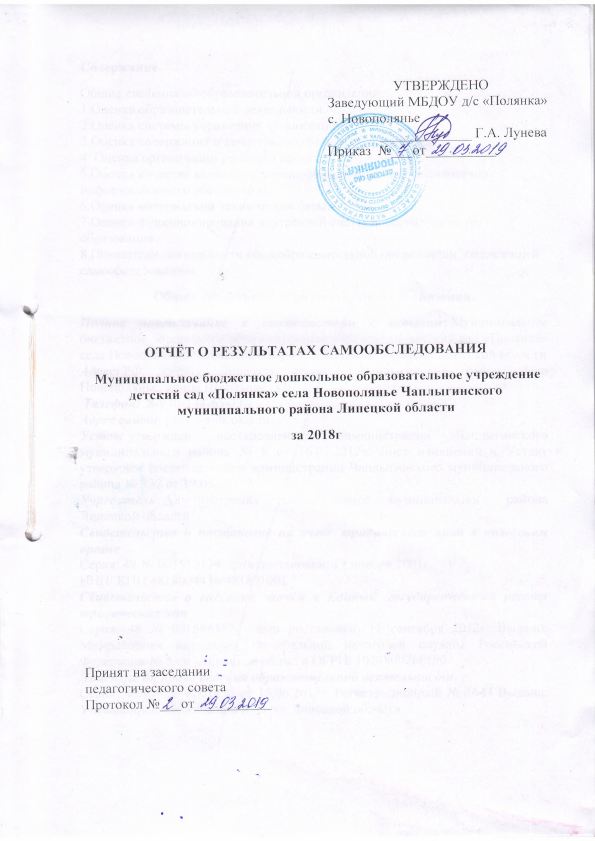 